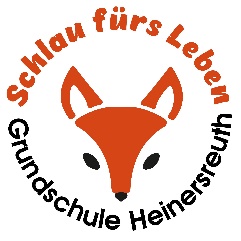        Grundschule Heinersreuth       Geschwister-Scholl-Str. 28       95500 Heinersreuth       Telefon: 0921 / 741 30 30       Fax: 0921 / 741 30 325       Email: sekretariat@schule-heinersreuth.deElterninfo November 2019Liebe Eltern, „Ein Schwerpunkt unserer Arbeit ist die Förderung und Steigerung der Lesekompetenz“ – so lautet eines unserer Leitziele, die Sie auf unserer Homepage nachlesen können. Daher freuen wir uns, dass wir auch in diesem Jahr wieder am Bundesweiten Vorlesetag teilnehmen können. Mit "Ole von Pups" begann für Pfarrer Hans-Dietrich Nehring (Friedenskirche in Bayreuth) die Karriere als Kinderbuchautor. Vergangenes Jahr hat Herr Nerhring Oles zweites Abenteuer veröffentlicht: „Ole lässt nicht locker“. Am Mittwoch, 13. November, wird er in 2 Lesungen unsere Schüler für das Lesen von Büchern begeistern. Sollte Ihr Kind bereits eines der beiden Bücher besitzen, kann es gerne für ein Autogramm mit in die Schule gebracht werden.Der Elternsprechtag findet in diesem Schuljahr am Donnerstag, 21. November, statt. Einladungen folgen.Am Freitag, 22. November, werden die Weihnachtspäckchen vom Round Table Bayreuth an der Schule abgeholt. Wir bedanken uns für die vielen positiven und motivierenden Rückmeldungen zu unserer gestrigen Schulfeier. Wir haben heute ein Foto mit allen Kindern im neuen Schulshirt, unserem Fuchs und dem neuen Schulmaskottchen gemacht. Das Bild können Sie demnächst auf der Schulhomepage bewundern. Die Schultheatergruppe darf nun bis zu den Weihnachtsferien eine wohlverdiente Pause einlegen, bevor sie sich dann an die Vorbereitungen für unsere Theatervorstellung im Frühjahr macht.Vielen Dank auch für die Spenden mit denen Sie unsere Spendenfüchse gefüttert haben. Wir beabsichtigen, in der kommenden Klassensprecherkonferenz darüber zu beraten, welche neuen Paushofspiele wir mit dem Geld anschaffen werden. Vorankündigung für Dezember:Die Klassen 1 und 2 werden sich in der Studiobühne Bayreuth das Theaterstück „Der kleine Wassermann“ ansehen. Für unsere „Großen“ in den Klassen 3 und 4 führt der Weg ins Cineplex zu einer Sondervorstellung – das ganze Kino nur für uns . Wir sehen uns „Die Eiskönigin 2“ an.gez. Martina Vogler, Rin 